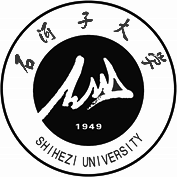 中 亚 速 递《丝绸之路经济带与中亚研究》副刊---------------------------------------------------------------------------------------------------半月刊·2010年创刊第8卷  第14期   2020年7月30日Экспресс-новости из регионов Центральной АзииИнформационное приложение к журналу «Исследование шёлкового пути и Центральной Азии»------------------------------------------------------------------------------------------------------Выпускается два раза в месяц   Издаётся с 2010 годаТом 8  №14  30-ое июля 2020 г.　　主办：石河子大学兵团屯垦戍边研究中心　　承办：中亚文明与西向开放协同创新中心　　      “一带一路”：新疆发展与中亚合作高校智库联盟　　协办：石河子大学丝绸之路研究中心　　      北京大学新疆研究生基地　　      石河子大学师范学院编委会成员：主  任：夏文斌副主任：李豫新  凌建侯  沙德克江·阿不拉  谭跃超  杨兴全　　    陈荣泉  高  卉  王  力  张安军  赵红霞主  编：凌建侯编  委：张彦虎  朱江勇  方  忆  张凌燕  郭靖媛        刘  爽  杨  娜  段素霞  高婧文  张国娇目  录中亚经济资讯	1调查：有多少哈萨克斯坦人获得了治疗新冠的免费药品	1
欧盟在中亚启动抗击COVID-19计划	2志愿者的新冠故事震惊了吉总统热恩别科夫	3中亚经济资讯	5吉尔吉斯斯坦未能设定最高药价	5危机：欧亚经济联盟内部贸易出现萎缩	5COVID-19大流行期间哈萨克斯坦如何支持中小企业发展	9吉尔吉斯斯坦为企业家拨款42亿索姆应对疫情冲击	10乌兹别克斯坦计划扶持餐饮业	11中亚政治新闻	12无解之题：乌兹别克斯坦为什么要设置美国的实验室？	12
乌兹别克斯坦与匈牙利不断扩大合作领域	13中亚教育资讯	15吉教育与科学部呼吁教师、家长和学生做好继续远程教学的准备	15
塔吉克斯坦提高高校学费	16
乌孟两国磋商纺织大学分校开设事宜	17努尔苏丹以远程模式开启新学年	18中亚社会资讯	20哈萨克斯坦开始向感染新冠病毒的医生发放补助	20乌兹别克斯坦：两月内超7万移民劳动力回国	21外汇牌价	23